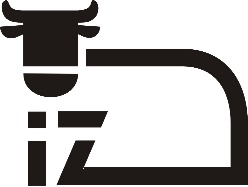 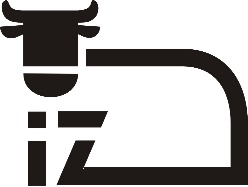 KR-01/03/22						                                  Balice, 25.01.2022 r.Do wykonawców biorących udział w postępowaniu	Instytut Zootechniki – Państwowy Instytut Badawczy w Krakowie, ul. Sarego 2, Zamawiający w postępowaniu na „Zakup energii elektrycznej dla Instytutu Zootechniki – Państwowego Instytutu Badawczego” informuje, iż wpłynęły pytania od wykonawców dotyczące specyfikacji warunków zamówienia. Poniżej przedstawiamy treść pytań z odpowiedziami udzielonymi przez Zamawiającego:Pytanie nr 1Rozdział V SWZ Opis Przedmiotu Zamówienia pkt.12 Informujemy, że Wykonawca w procesie fakturowania opiera się na danych pomiarowo-rozliczeniowych przekazywanych przez Operatora Systemu Dystrybucyjnego, jednak w swoim bilingu Wykonawca zmuszony jest do prawidłowego wprowadzenia danych dotyczących okresu rozliczeniowego/cyklu przekazywania danych pomiarowych przez OSD. W związku z powyższym prosimy o wskazanie okresu rozliczeniowego/cyklu przekazywania danych pomiarowych w odniesieniu do każdego PPE występującego w postępowaniu: czy wynosi on odpowiednio np. 1 miesiąc, 2 miesiące (parzyste/nieparzyste), czy 6 miesięcy (ze wskazaniem miesiąca odczytowego)? Informacja, że okres rozliczeniowy jest zgodny z OSD jest niewystarczająca do prawidłowej parametryzacji rozliczeń.Odpowiedź do pytania nr 1Okres rozliczeniowy do każdego PPE wynosi jeden miesiąc.Pytanie nr 2Rozdział VI SWZ Termin I Miejsce Wykonania Zamówienia Informujemy, że zgodnie z zapisami Instrukcji Ruchu i Eksploatacji Sieci Dystrybucyjnej (IRiESD) poszczególnych OSD, zatwierdzonych przez Prezesa URE, do rozpoczęcia sprzedaży energii elektrycznej konieczne jest zgłoszenie umowy do OSD, przeprowadzenie procesu zmiany sprzedawcy oraz przyjęcie umowy do realizacji przez OSD. W związku z powyższym Wykonawca zwraca się z prośbą o zmodyfikowanie zapisu do treści: „Umowa wchodzi w życie w zakresie każdego punktu poboru z dniem …, lecz nie wcześniej, niż po zawarciu umów dystrybucyjnych, pozytywnie przeprowadzonej procedurze zmiany sprzedawcy i przyjęciu umowy do realizacji przez OSD”.Odpowiedź do pytania nr 2Instytut przychyla się do prośby o zmodyfikowanie zapisu treści umowy o tekst proponowany w pytaniu nr 2.Zamawiający dokonuje zmianę treści pkt.VI SWZ, który otrzymuje brzmienie: „Termin wykonania zamówienia dla wszystkich części:  od dnia 01.04.2022 r. do dnia 31.12.2022 dla  punktów poboru Instytutu Zootechniki – Państwowego Instytutu Badawczego, zgodnie z załącznikiem nr 5 do SWZ, Część 1- Kraków, Część 2 - Szczecin, Cześć 3 – Lublin z zastrzeżeniem, iż umowa wchodzi w życie w zakresie każdego punktu poboru z dniem 01.04.2022, lecz nie wcześniej, niż po zawarciu umów dystrybucyjnych, pozytywnie przeprowadzonej procedurze zmiany sprzedawcy i przyjęciu umowy do realizacji przez OSD”Zamawiający dokonuje zmianę treści załączniku nr 6 do SWZ - Projektowane postanowienia umowy w  § 7 ust.1  , który otrzymuje brzmienie: Umowa wchodzi w życie w zakresie każdego punktu poboru z dniem 01.04.2022, lecz nie wcześniej, niż po zawarciu umów dystrybucyjnych, pozytywnie przeprowadzonej procedurze zmiany sprzedawcy i przyjęciu umowy do realizacji przez OSD. Pytanie nr 3 Rozdział XXVI SWZ Informacja O Formalnościach, Jakie Muszą Zostać Dopełnione Po Wyborze Oferty W Celu Zawarcia Umowy W Sprawie Zamówienia Publicznego pkt.3 Czy Zamawiający dopuści podpisanie umów sprzedaży korespondencyjnie lub w sposób elektroniczny z wykorzystaniem kwalifikowanego podpisu elektronicznego?Odpowiedź do pytania nr 3Zamawiający dopuszcza podpisanie umów korespondencyjnie lub w sposób elektroniczny z wykorzystaniem kwalifikowanego podpisu elektronicznego. O sposobie podpisania mowy zamawiający poinformuje wykonawcę po wyborze najkorzystniejszej oferty.Pytanie nr 4Rozdział XXVI SWZ Informacja O Formalnościach, Jakie Muszą Zostać Dopełnione Po Wyborze Oferty W Celu Zawarcia Umowy W Sprawie Zamówienia Publicznego pkt.4 Czy Zamawiający przygotuje umowę/uzupełni ją o zapisy wynikające ze złożonej oferty czy będzie to należało do Wykonawcy?Odpowiedź do pytania nr 4Umowa zostanie przygotowana przez Zamawiającego za wyjątkiem danych, które będzie musiał wpisać Wykonawca (np. Osoby upoważnione ze strony Wykonawcy do kontaktów w sprawach związanych ze sprzedażą energii elektrycznej).Pytanie nr 5Wykonawca ze względów technicznych nie ma możliwości wysyłki faktury elektronicznej na kilka adresów e-mail. W związku z powyższym Wykonawca zwraca się z prośbą o ustalenie jednego adresu poczty elektronicznej do wysyłki faktur.Odpowiedź do pytania nr 5Zamawiający dokonuje zmianę treści załączniku nr 6 do SWZ - Projektowane postanowienia umowy w  § 6 ust.4  , który otrzymuje brzmienie: Zamawiający wyraża zgodę na przesyłanie faktur drogą elektroniczną na wskazany jeden  adres ..........................@iz.edu. lub łącznie na adresy: ..........................@iz.edu.pl,  ...........................@iz.edu.plPytanie nr 6Załącznik nr 6 do SWZ Projekt Umowy [Obowiązywanie Umowy, wypowiedzenie Umowy, wstrzymanie dostaw] § 7 ust. 8 Informujemy, że zgodnie z art. 6b ust. 2 i 3 ustawy Prawo energetyczne obowiązek pisemnego powiadomienia odbiorcy o zamiarze wstrzymania dostaw oraz wyznaczenie dodatkowego 14-dniowego terminu na zapłatę należności dotyczy jedynie odbiorców w gospodarstwach domowych. Przepisy ustawy nie nakładają natomiast takiego obowiązku w przypadku pozostałej grupy odbiorców. W związku z powyższym zwracamy się z prośbą o dostosowanie wskazanego zapisu do treści zgodnej z ustawą Prawo energetyczne, poprzez usunięcie frazy „(…) pomimo uprzedniego powiadomienia na piśmie o zamiarze wypowiedzenia Umowy i wyznaczenia dodatkowego, dwutygodniowego terminu do zapłaty zaległych i bieżących należności.” Bez zawnioskowanej zmiany zapis jawi się jako nieproporcjonalny w świetle zasad udzielania zamówień bowiem obejmuje ochroną zamawiającego nie będącego odbiorcą w gospodarstwie domowym, bez powodu,Odpowiedź do pytania nr 6Instytut nie wyraża zgody na usunięcie frazy „(…) pomimo uprzedniego powiadomienia na piśmie o zamiarze wypowiedzenia Umowy i wyznaczenia dodatkowego, dwutygodniowego terminu do zapłaty zaległych i bieżących należności.”  Pytający powołuje się na art. 6 b ust. 2 i 3 pr. energetycznego. Przepisy te dotyczą jednak wstrzymania dostaw przez dystrybutora  a nie wstrzymania sprzedaży przez sprzedawcę. Art. 6b ust. 2 stanowi, że dystrybutor musi wstrzymać dostawę energii, jeżeli zażąda tego sprzedawca a powodem jest zwłoka z zapłatą na rzecz sprzedawcy wynosząca co najmniej 30 dni.  Nie oznacza to jednak, że sprzedawca 
(a nie dystrybutor) nie może zawrzeć umowy z klauzulą powiadomienia, o której mowa w
 art. 6b ust. 3 pr. energetycznego – w takiej formie, jak brzmi ona w projekcie umowy.  Pytanie nr 7Załącznik nr 6 do SWZ Projekt Umowy [Odstąpienie od Umowy i kary umowne] § 9 ust.2 Wykonawca informuje, że w przypadku wystąpienia awarii w systemie, siły wyższej, działalności osób trzecich oraz z powodu wyłączeń dokonywanych przez OSD możliwe są przerwy w sprzedaży energii, za które Wykonawca nie ponosi odpowiedzialności. Ponadto, za dotrzymanie standardów jakościowych energii elektrycznej odpowiada OSD, a przedmiotowy zapis powinien znaleźć się w umowie o świadczenie usług dystrybucji, zawartej pomiędzy Zamawiającym a OSD. Sprzedawca nie może ponosić odpowiedzialności za ewentualne niewykonanie lub nienależyte wykonanie umowy przez OSD. Z uwagi na powyższe Wykonawca zwraca się z prośbą o usunięcie wskazanych zapisów.Odpowiedź do pytania nr 7Żądanie nieuzasadnione. Zamawiający może odstąpić od umowy tylko w przypadku zawinionego niedostarczenia energii przez sprzedawcę (Wykonawcę), a nie w przypadkach, o których mowa w uzasadnieniu pytania (awaria systemu, siła wyższa działalność osób trzecich, działania OSD).Pytanie nr 8Załącznik nr 6 do SWZ Projekt Umowy [Odstąpienie od Umowy i kary umowne] § 9 ust.3-5 Wykonawca zwraca się z prośbą o usunięcie zapisów dotyczących kar umownych w całości. W przypadku wyrażenia zgody na rezygnację z kar umownych, zwracamy się z prośbą o modyfikację zapisów do treści: „Strony ponoszą wobec siebie odpowiedzialność odszkodowawczą na zasadach ogólnych do wysokości poniesionej szkody (straty)”.Odpowiedź do pytania nr 8Zamawiający nie wyraża zgody na usunięcie zapisów w projekcie umowy dotyczących kar umownych (§ 9 ust.3-5) Pytanie nr 9Pełnomocnictwo Czy Zamawiający udzieli Wykonawcy stosownego pełnomocnictwa do zgłoszenia w imieniu Zamawiającego zawartej umowy sprzedaży energii elektrycznej do OSD oraz wykonania czynności niezbędnych do przeprowadzenia procesu zmiany sprzedawcy u OSD według wzoru stosowanego powszechnie przez Wykonawcę? W przypadku braku zgody na powyższe prosimy o wyjaśnienie, czy Zamawiający ponosił będzie odpowiedzialność za treść przedstawionego wzoru pełnomocnictwa i za jego ewentualne zakwestionowanie przez OSD?Odpowiedź do pytania nr 9Zamawiający udzieli wykonawcy stosownego pełnomocnictwa zgodnie z umową jak również w przypadku takiej potrzeby według wzoru stosowanego powszechnie przez Wykonawcę.Pytanie nr 10Załącznik nr 5 do SWZ – Zestawienie szczegółowe punktów poboru energii el. na rok 2022 –Arkusz część 1 i część 2 Zamawiający wskazał numery, które nie pokrywają się z maską kodu PPE dla OSD Tauron Dystrybucja i Enea Operator. Wykonawca prosi o potwierdzenie poprawności przekazanych danych. Numery PPE na OSD Tauron/ENEA uległy enumeracji a w celu poprawnego przeprowadzenia PZS potrzebny jest nowy nr udostępniony przez OSD.Odpowiedź do pytania nr 10Zmawiający dysponuje tylko takimi nr PPE jakie zostały przedstawione w dokumentacji przetargowej, dane zostały poprane z faktur VAT od dystrybutorów energii.Pytanie nr 11Zwracamy się z zapytaniem, czy Zamawiający przekaże niezbędne dane w wersji elektronicznej Excel oraz dokumenty do przeprowadzenia procedury zmiany sprzedawcy najpóźniej w dniu podpisania umowy? Dokument zawierający niezbędne dane stanowić będzie również załącznik do umowy. Wyłoniony Wykonawca będzie potrzebował do przeprowadzenia zmiany sprzedawcy: a) danych dla każdego punktu poboru: - nazwa i adres firmy; - opis punktu poboru; - adres punktu poboru (miejscowość, ulica, numer lokalu, kod, gmina); - grupa taryfowa ; - planowane roczne zużycie energii; - numer licznika; - Operator Systemu Dystrybucyjnego; - nazwa dotychczasowego Sprzedawcy; - numer aktualnie obowiązującej umowy; - data zawarcia oraz okres wypowiedzenia dotychczasowej umowy; - numer ewidencyjny PPE; - czy jest to pierwsza czy kolejna zmiana sprzedawcy; - wybranego przez Zamawiającego sprzedawcę rezerwowego; b) dokumentów dla każdej jednostki objętej postępowaniem: - pełnomocnictwo do zgłoszenia umowy do OSD wraz z upoważnieniem OSD do zawarcia umowy rezerwowej ze wskazanym sprzedawcą rezerwowym w sytuacjach określonych w ustawie prawo energetyczne; - dokument nadania numeru NIP; - dokument nadania numeru REGON; - KRS lub inny dokument na podstawie którego działa dana jednostka; - dokument potwierdzający umocowanie danej osoby do podpisania umowy sprzedaży energii elektrycznej oraz pełnomocnictwa. Jednocześnie informujemy, że OSD może odrzucić zgłoszenia umów sprzedaży zawierające błędne dane, skutkiem czego może okazać się konieczność zakupu energii przez Zamawiającego od tzw. sprzedawcy rezerwowego, o którym mowa w art. 3 ust. 29a ustawy Prawo energetyczne.Odpowiedź do pytania nr 11Zamawiający przekaże niezbędne dane w wersji elektronicznej Excel oraz dokumenty do przeprowadzenia procedury zmiany sprzedawcy w zakresie i czasie w jakim będą one niezbędne Wykonawcy.Pytanie nr 12Wykonawca informuje, że zgodnie z możliwościami działania systemu bilingowego, na fakturach wskazane będą dane Nabywcy (nazwa, adres, Nr NIP), natomiast dane Odbiorcy (nazwa i adres) zostaną wpisane pod pozycją "Adres korespondencyjny". Prosimy o potwierdzenie, że takie rozwiązanie dotyczące wystawianych faktur VAT jest akceptowane przez Zamawiającego.Odpowiedź do pytania nr 12Zamawiający akceptuje takie zapisy na fakturze.Mariusz Cichecki       …………………………Podpis Kierownika Zamawiającego
 lub osoby upoważnionej przez    Dyrektora IZ-PIBINSTYTUT  ZOOTECHNIKIPAŃSTWOWY  INSTYTUT  BADAWCZYNATIONAL  RESEARCH  INSTITUTE  OF  ANIMAL  PRODUCTION